Начало работыДля входа в систему открыть начальную Web-страницу авторизации (Рис. 1). Ввести имя пользователя и пароль, а затем нажать «Вход в систему».  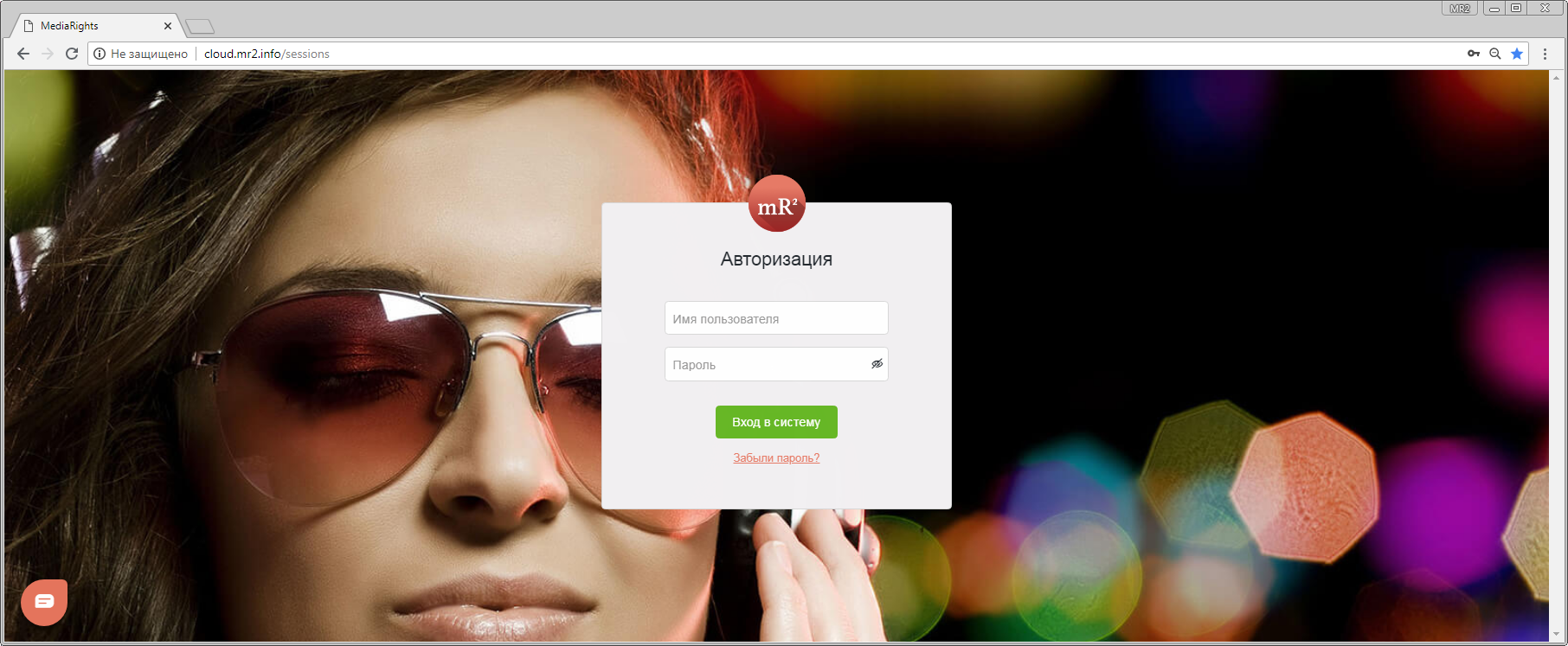 Рис. 1 Страница авторизацииПосле авторизации пользователь попадает в Каталог ОИС. В левой области окна находится главное меню, где перечислены все разделы системы (Рис. 2, область 1). В правой области окна отображаются элементы интерфейса, относящиеся к открытому разделу (в данном случае к Каталогу ОИС, Рис. 2, область 2).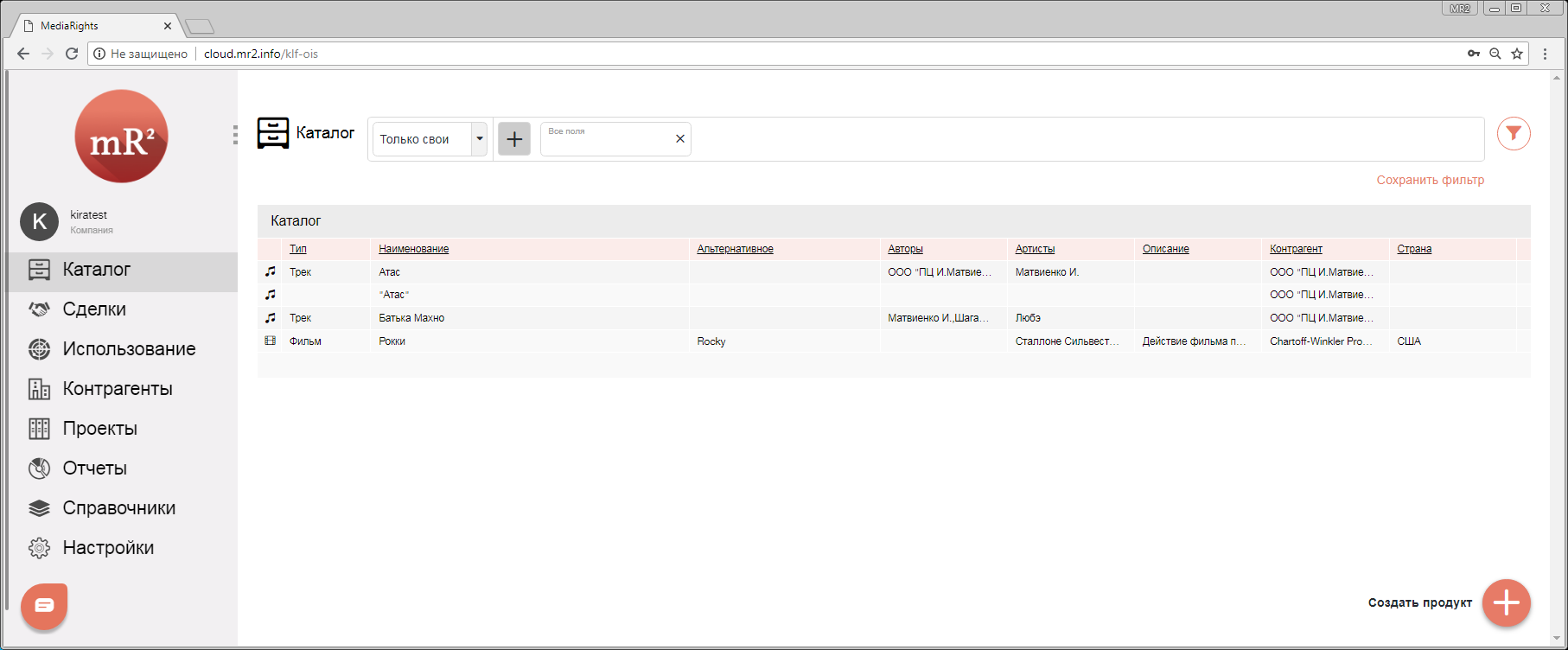 Рис. 2 Каталог ОИС и Главное менюСпособы использованияПраво на ОИС появляется в системе после совершения и создания (в системе) сделки на покупку прав с лицензие. Под правами в данном случае понимается право на использование ОИС указанным в лицензии способом. Доступные способы использования хранятся в справочнике «Способы использования».Для открытия справочника в главном меню выбрать «Справочники» / «Способы использования» (Рис. 3)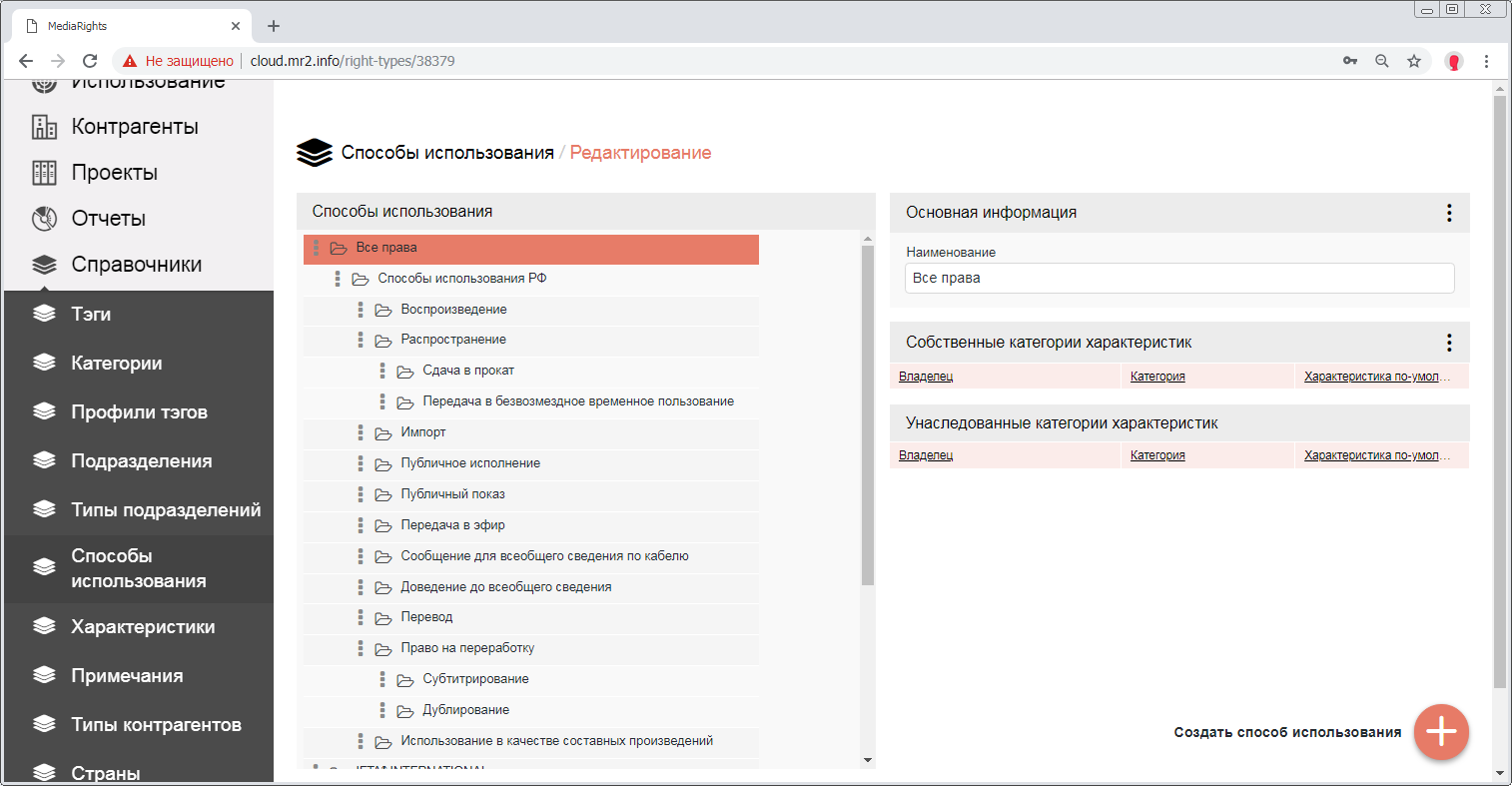 Рис. 3  Справочник «Способы использования»Способы использования отображаются в виде дерева / деревьев. «Все права» - корневой узел дерева, в рамках системы — это право использовать ОИС всеми из перечисленных ниже способов (Рис. 4). Так же предусмотрено перемещение способа узла в корневой уровень вместе со способами использования – потомками. Способы использования из родительских узлов объединяют в себе способы использования, являющиеся узлами – потомками.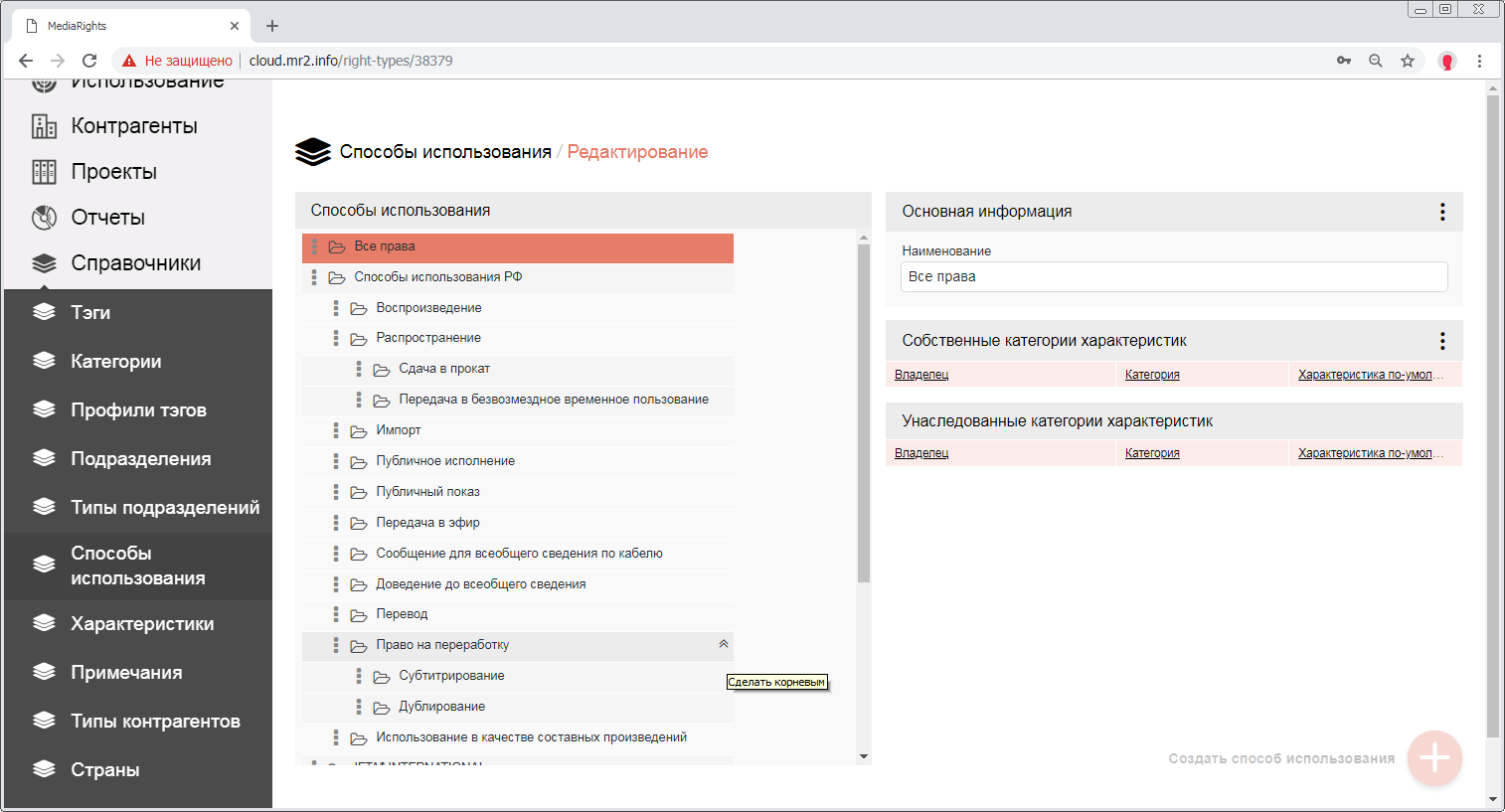 Рис. 4 Дерево способов использованияСправа для выбранного способа использования отображается основная информация (Рис. 5). Указывается наименование, а также характеристики:Собственные категории характеристик. Назначаются для способа использования из справочника «Характеристики» (см. «Справочник «Характеристики»).Унаследованные категории характеристик. Наследуются от способа использования – предка.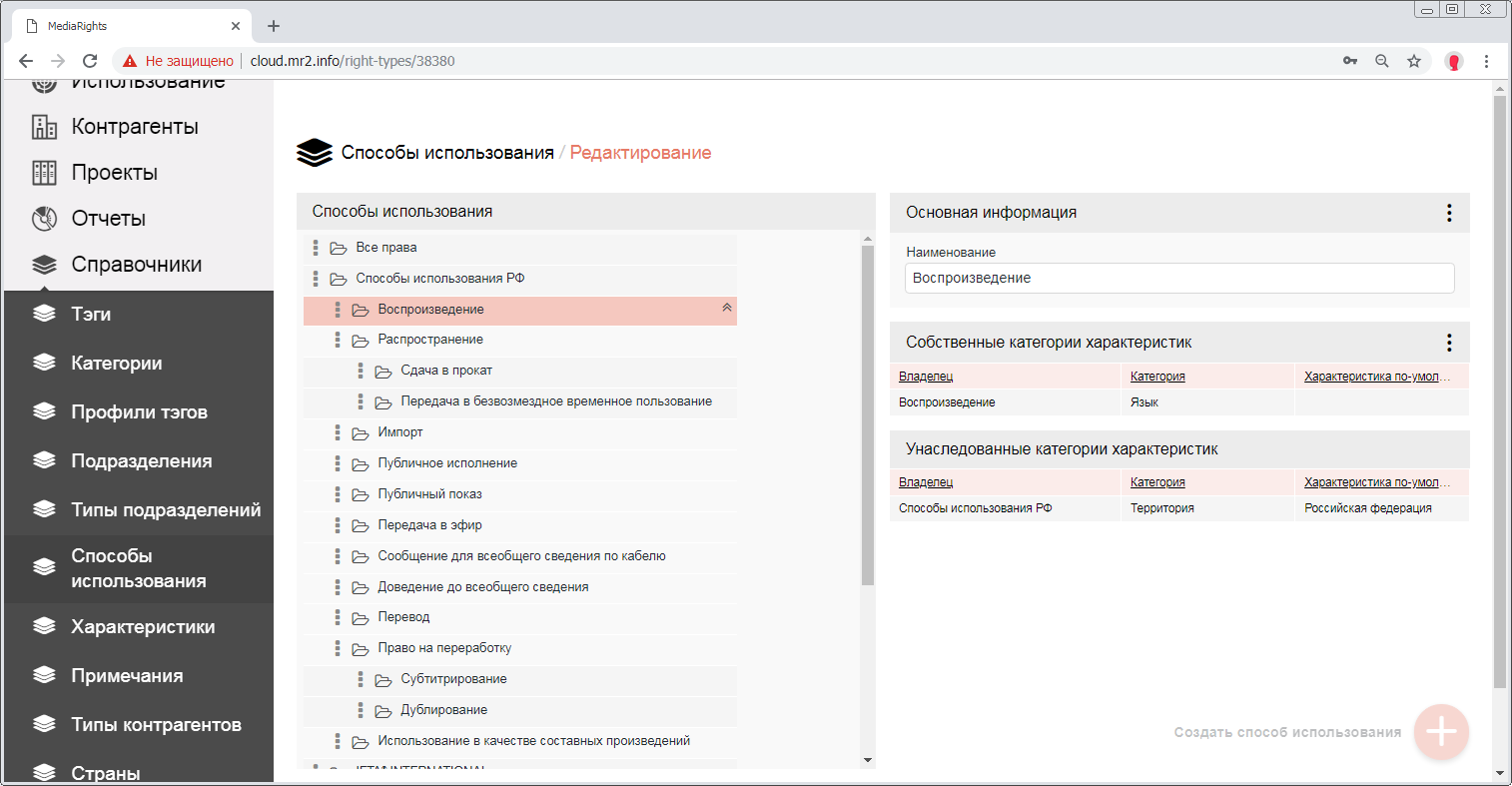 Рис. 5 Основанная информацияУдаление способа использование доступно из подраздела «Основная информация» (Рис. 6).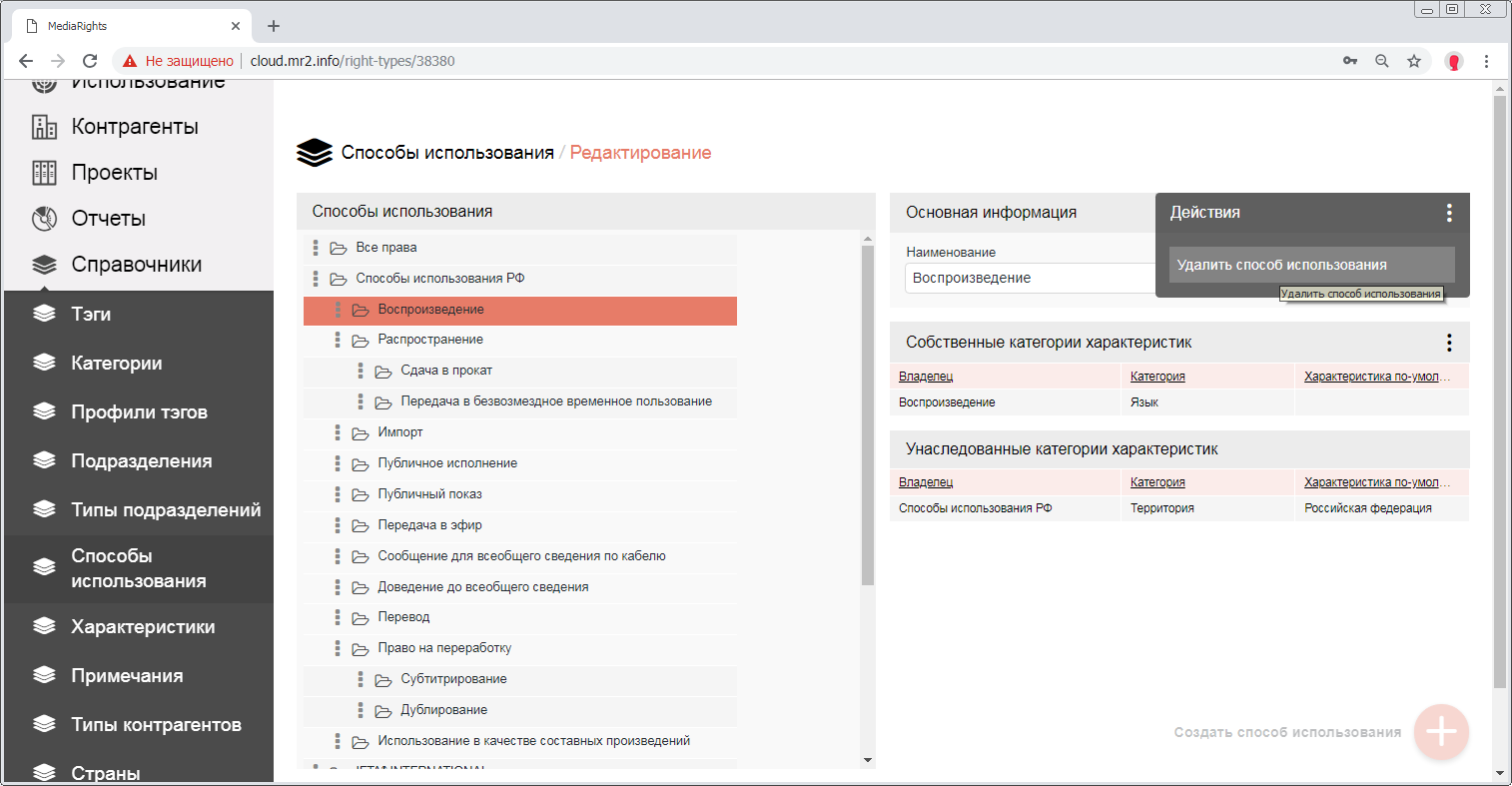 Рис. 6 Удалить способ использованияПредусмотрено добавление\удаление собственных категорий характеристик (Рис. 7).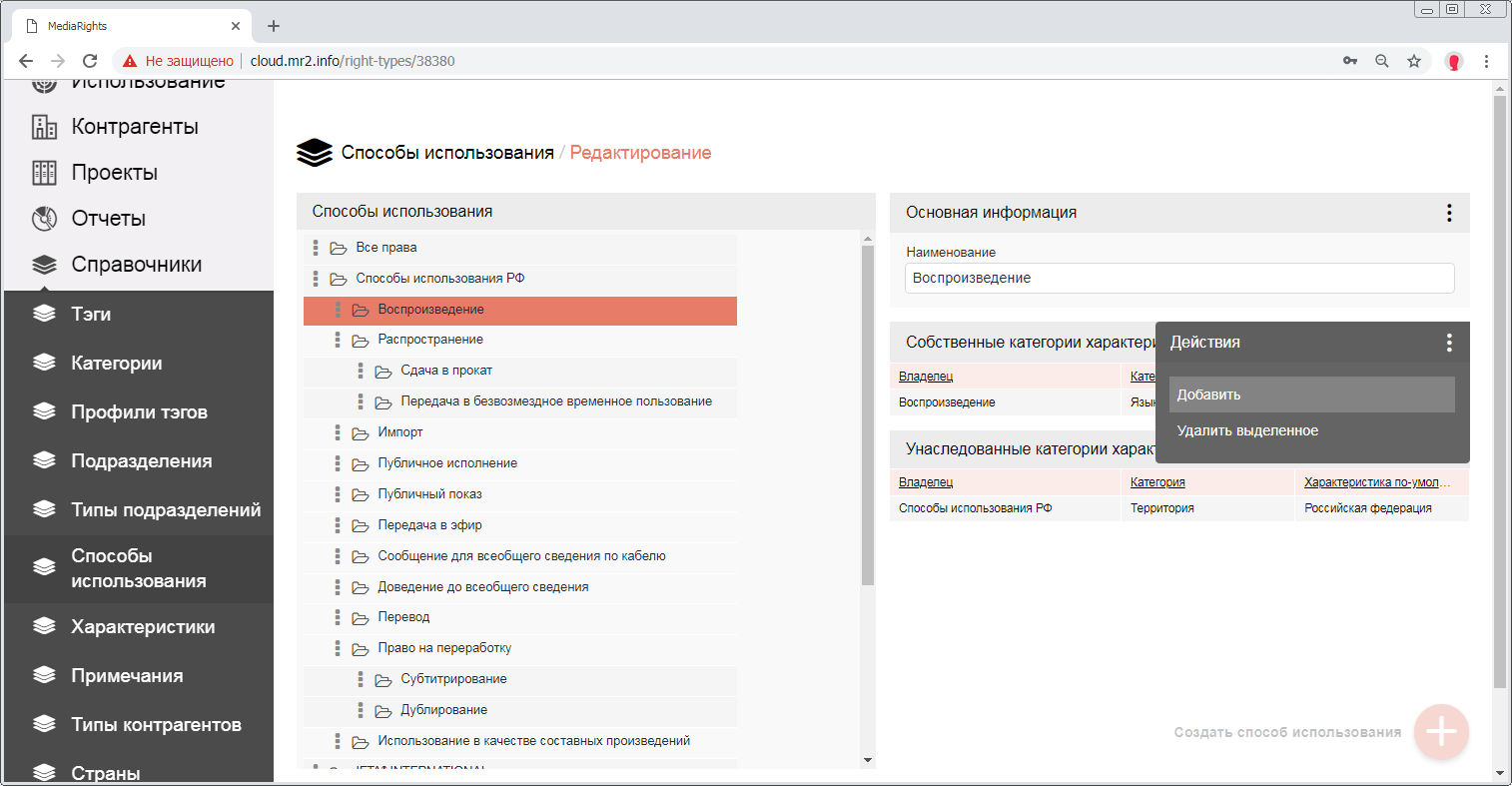 Рис. 7 Добавить\удалить категорию характеристикиПри выборе действия «Добавить» откроется окно «Редактирование категории» (Рис. 8). Где сначала выбирается категория, а затем (при необходимости) назначается характеристика по-умолчанию в рамках выбранной категории. После чего требуется кликнуть по кнопке «Сохранить».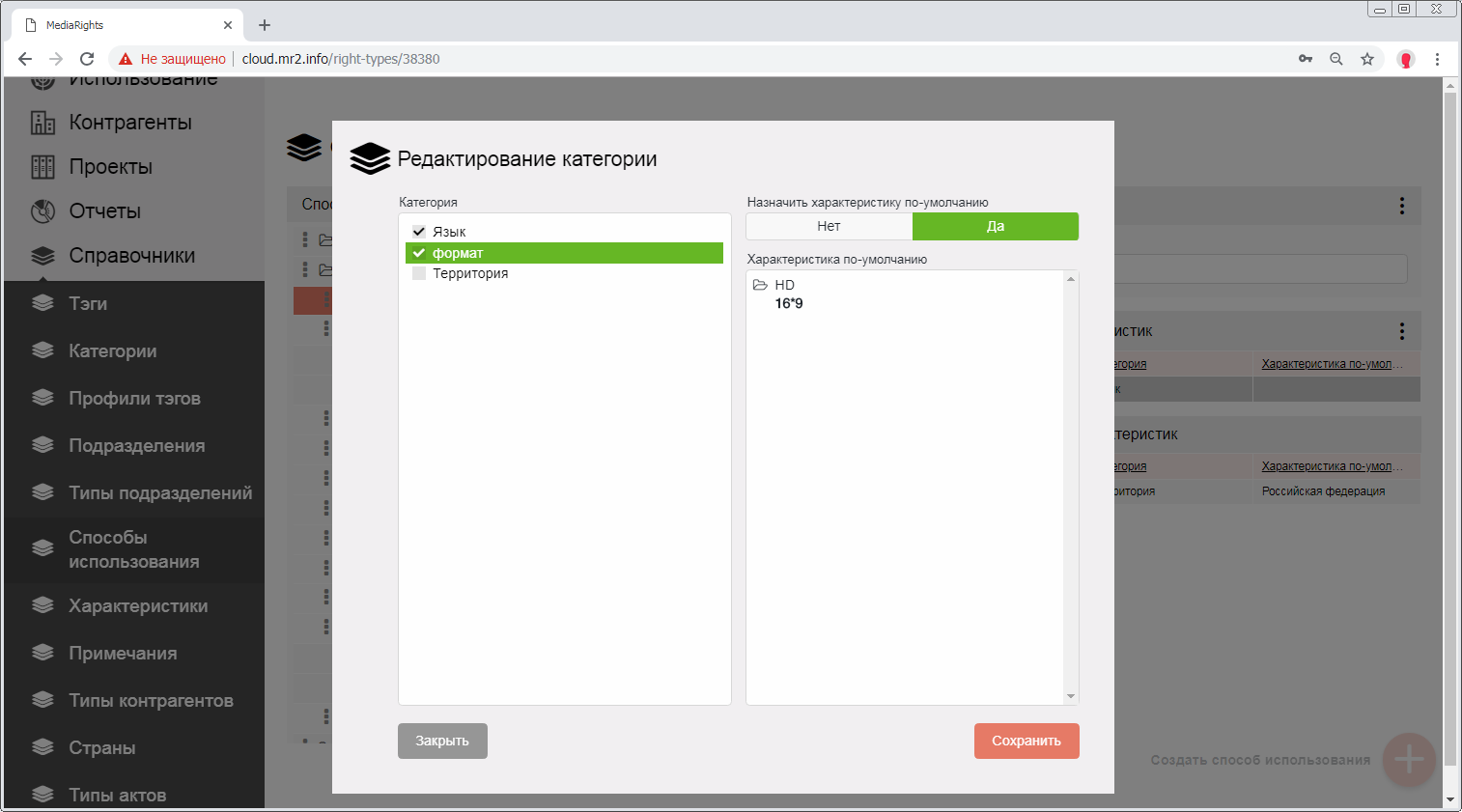 Рис. 8 Редактирование категорииСоздание способа использованияДля создания способа использования выделить родительский узел дерева (Рис. 9), если не планируется создание способа использования в корневом уровне.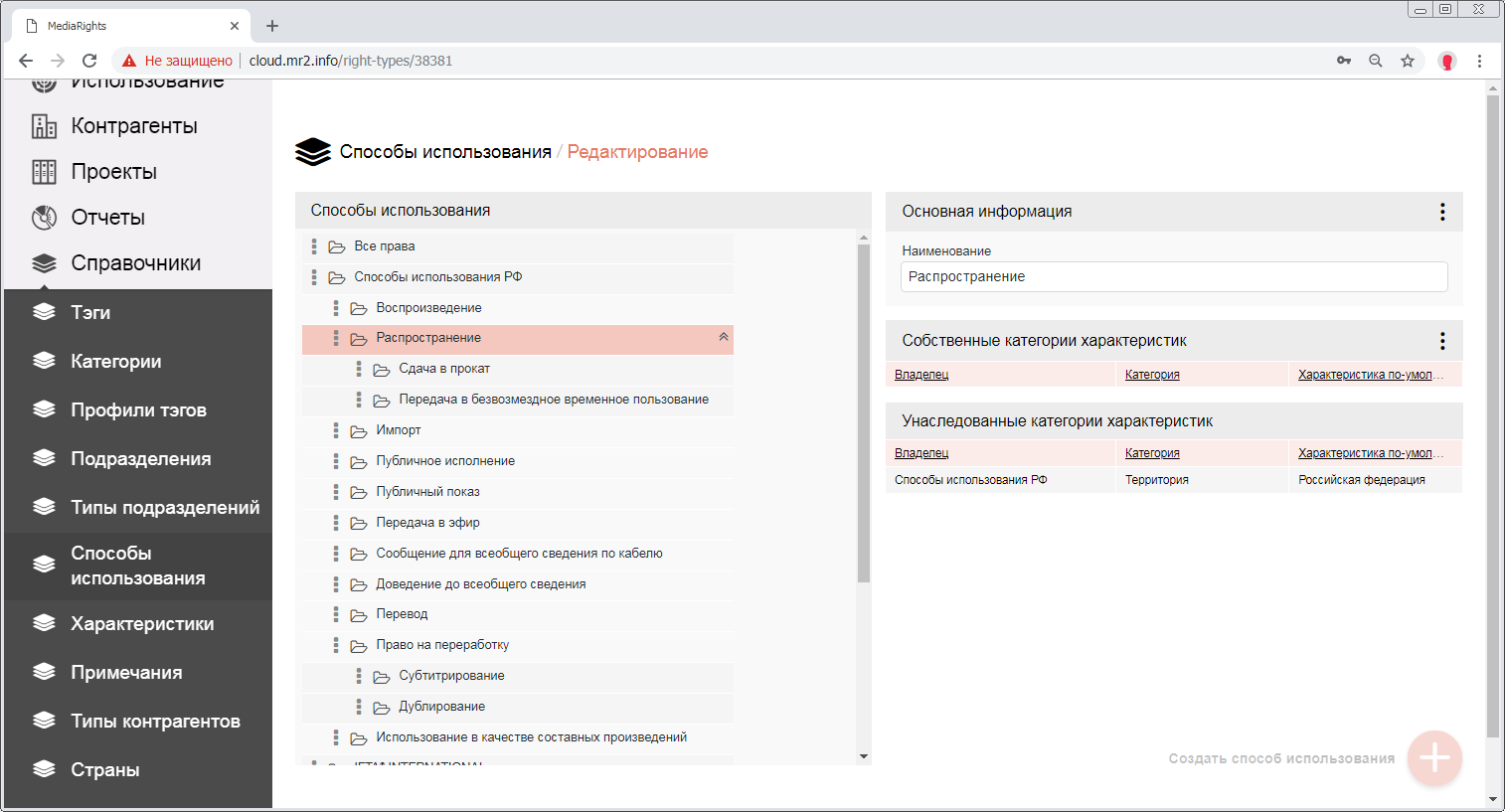 Рис. 9 Выделение родительского узлаДалее кликнуть по кнопке «Создать способ использования» (Рис. 10).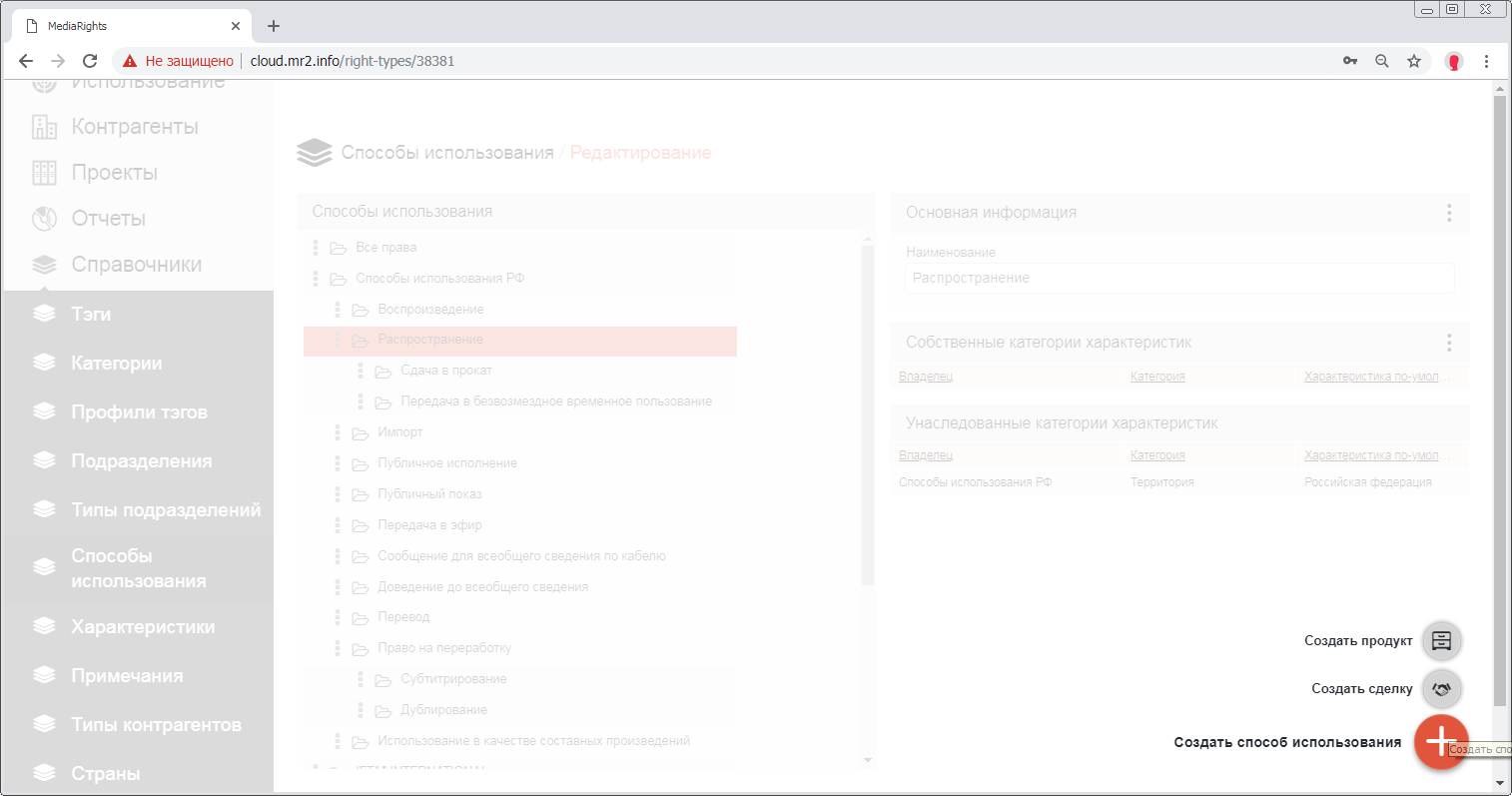 Рис. 10 Создать способ использованияВ окне «Создание способа использования» указать наименование способа и кликнуть по кнопке «Сохранить» (Рис. 11). 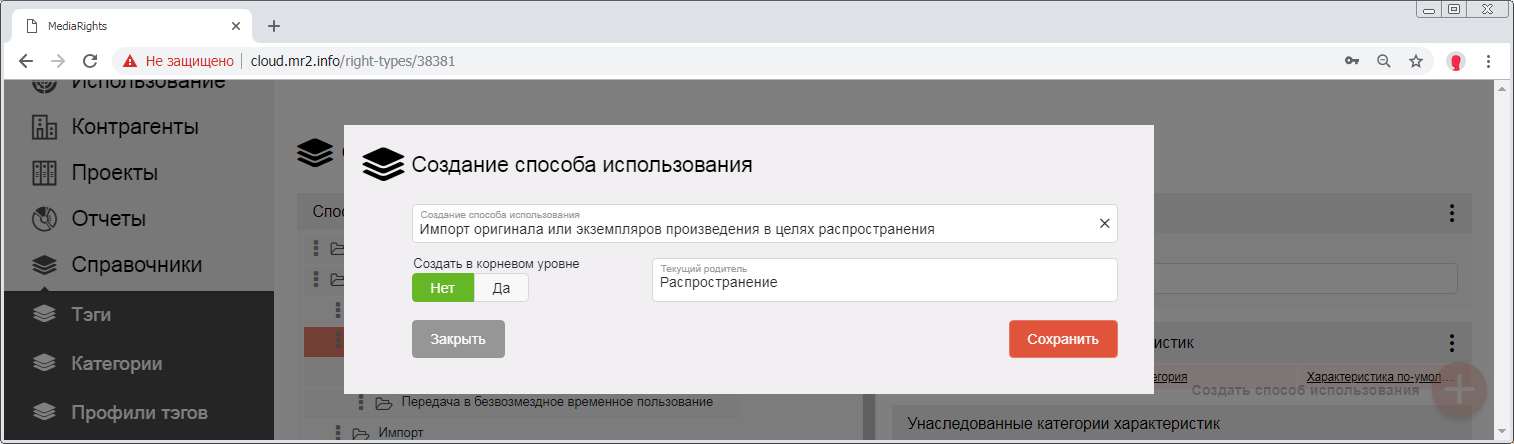 Рис. 11 Создание способа использованияПри желании можно создать способ использования в корневом уровне (Рис. 12).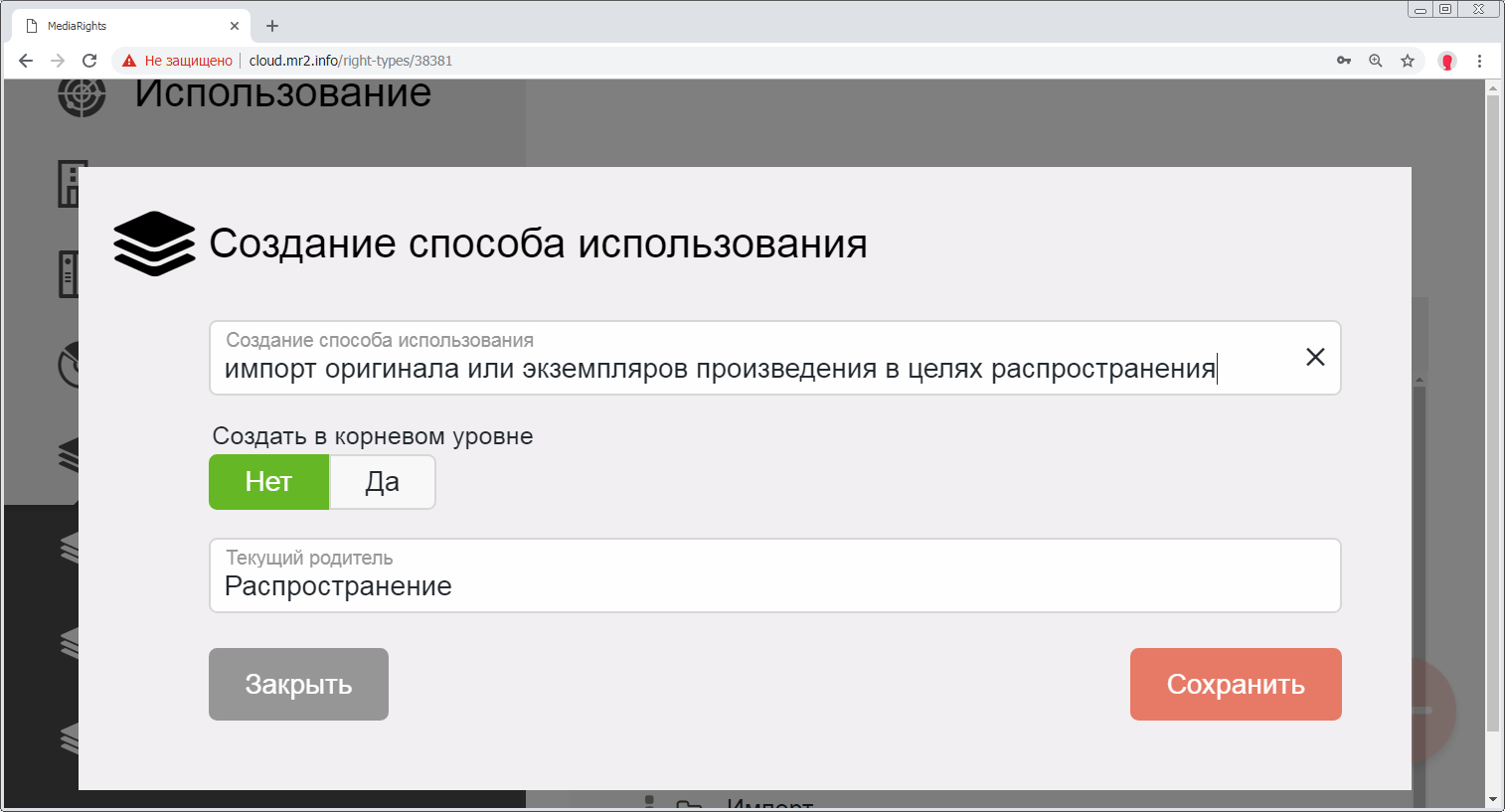 Рис. 12 Создать в корневом уровне Способ использования добавляется на выбранный уровень (Рис. 13). Он унаследует категории характеристик от родительского узла. 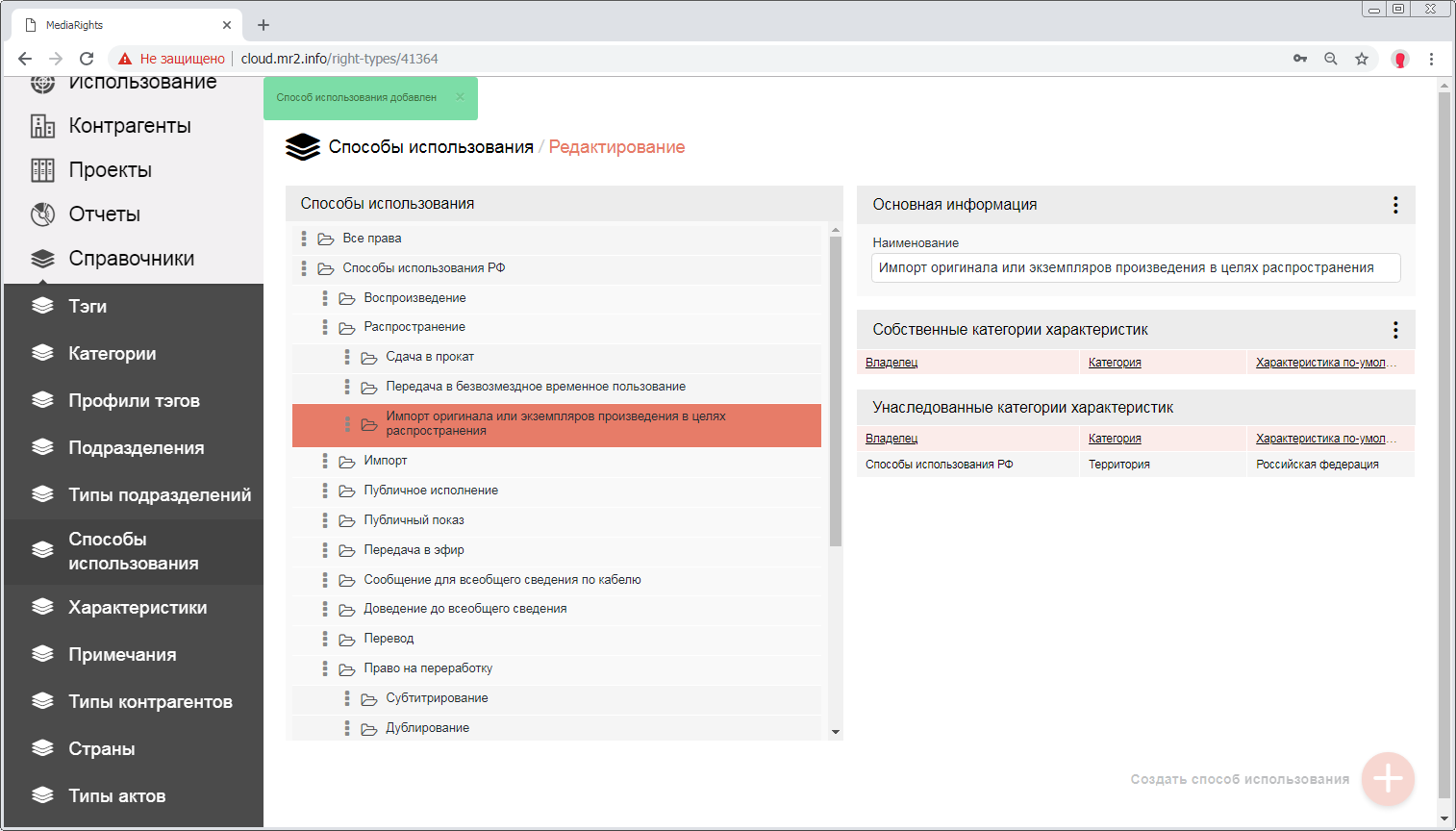 Рис. 13 Способ использования добавлен